INDICAÇÃO Nº                  Assunto: Solicita uniformes para os funcionários da Garagem da Prefeitura.Senhor Presidente,CONSIDERANDO, que em visita ao local, muitos funcionários estavam sem os devidos uniformes. CONSIDERANDO, que o uniforme é um meio muito importante para identificação.INDICO, ao Sr. Prefeito Municipal, nos termos do Regimento Interno desta Casa de Leis, que se digne Sua Excelência determinar ao setor competente da Administração que providencie uniformes para os funcionários da Garagem da Prefeitura.                                    SALA DAS SESSÕES, 21 de março de 2018.SÉRGIO LUIS RODRIGUESVereador – PPS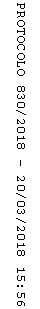 